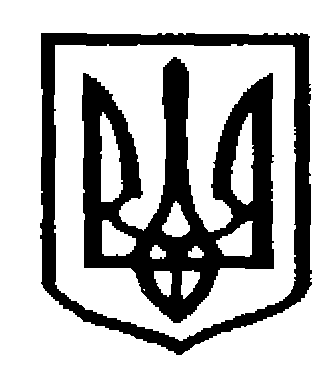 У К Р А Ї Н АЧернівецька міська радаУправлiння  освітивул. Героїв Майдану, 176, м. Чернівці, 58029 тел./факс (0372) 53-30-87  E-mail: osvitacv@gmail.com  Код ЄДРПОУ №02147345Щодо конкурсного відбору підручників для учнів 5класуВідповідно до листа КЗ «Інститут післядипломної  педагогічної освіти» Чернівецької області від 28.01.2022 р. №01-09/60, Порядку проведення конкурсного відбору підручників (крім  електронних) та посібників для здобувачів повної загальної середньої освіти і педагогічних працівників, затвердженого наказом Міністерства освіти і науки України від 21 вересня 2021 року № 1001, зареєстрованим в Міністерстві юстиції України 11 листопада 2021 року за № 1483/37105 (далі – Порядок), на виконання наказів Міністерства освіти і науки України від 30 вересня 2021 року № 1049 «Про проведення конкурсного відбору підручників (крім електронних) для здобувачів повної загальної середньої освіти і педагогічних працівників у 2021-2022 роках (5 клас)» (зі змінами, внесеними наказом Міністерства освіти і науки України від 06 грудня 2021 року № 1310), (додаток до листа КЗ «Інститут післядипломної педагогічної освіти» «Щодо конкурсного відбору підручників для учнів 5 класу») від 10 грудня 2021 року № 1341 «Про організацію повторного видання підручників для 5 класу закладів загальної середньої освіти» та з метою організації прозорого вибору закладами загальної середньої освіти підручників для 5 класу, що можуть видаватися за кошти державного бюджету Вам необхідно:до 08 лютого 2022 року провести наради, на яких ознайомити керівників предметних методичних об’єднань та учителів-предметників з метою, завданнями та інструктивно-методичними матеріалами для здійснення закладом вибору підручника з кожної назви у комплекті з проектом обкладинки для 5 класу;з 08 по 28 лютого 2022 року організувати ознайомлення педагогічних працівників з електронними версіями оригінал-макетів підручників та доручити вчителям-предметникам здійснити вибір підручників шляхом формування рейтингів з кожної назви підручників;з 09 по 18 лютого 2022 року забезпечити перегляд педагогічними працівниками он-лайн презентацій авторських концепцій підручників, поданих на конкурсний відбір за посиланням https://www.youtube.com/channel/UCb99utEiwpGkESp19mxAfdg відповідно до графіку у додатку 2;з 08 лютого до 01 березня взяти участь у обговоренні підручників для 5 класу, надати пропозиції та зауваження в електронній бібліотеці ІМЗО щодо покращення їх змістового наповнення на відповідних сторінках, де розміщені електронні версії підручників.схвалити на засіданні педагогічної ради ЗЗСО остаточне рішення щодо вибору підручників із зазначенням у протоколі інформації про вчителів, які безпосередньо здійснили цей відбір; на сайті закладу оприлюднити протоколи педагогічної ради наступного дня після оголошення висновків конкурсної комісії 12 березня 2022 року;з 22 лютого по 25 лютого 2022 року заповнити спеціальну форму вибору підручників для 5 класу на базі інформаційно-телекомунікаційної системи «ДІСО» відповідно до Порядку дій (додаток 3).до 28 лютого 2022року передати результати вибору до управління освіти (каб. 99) в паперовому варіанті (підпис директора та печатка).під час заповнення спеціальної форми вибору підручників для 5-го класу врахувати наступне:цю форму  заповнюють лише ті ЗЗСО, які здійснюють освітню діяльність на рівні базової середньої освіти;кількість примірників кожного з підручників має визначатися як фактична кількість учнів у 4 класах та учителів, які викладатимуть у 5 класах закладу освіти у 2022/2023 н.р.у разі відсутності у закладі початкової школи, кількість примірників кожного з підручників визначається як середня прогнозована кількість учнів у 5 класах даного закладу освіти на підставі даних двох попередніх навчальних років.якщо в закладі освіти кількість 5 класів на паралелі передбачається більше одного, то можна вибирати різні підручники для кожного класу.підручники для курсів за вибором та факультативів за кошти державного бюджету не друкуються, тому зазначення у спеціальній формі кількісних показників з урахуванням забезпечення курсів за вибором та факультативів є порушенням.потреба у підручниках для здобувачів освіти має співпадати з кількістю учнів у відповідних класах.На виконання  вищезазначеного, надсилаємо інструктивно-методичні матеріали для здійснення вибору закладами освіти підручників з кожної назви підручника (додаток 1 до наказу Міністерства освіти і науки України від 30 вересня 2021 року № 1049 «Про проведення конкурсного відбору підручників (крім електронних) для здобувачів повної загальної середньої освіти і педагогічних працівників у 2021-2022 роках (5 клас).Просимо посилити контроль за визначенням потреби у підручниках. У разі, якщо відповідальну особу за здійснення замовлення підручників, призначену  у грудні 2021 р. (підчас замовлення підручників для 9 класу), було змінено, інформацію  та контактні дані нової відповідальної особи необхідно надіслати до 25 лютого 2022 року на електронну адресу galiuk.anna@gmail.com .Додатки:Інструктивно-методичні матеріали для здійснення вибору закладами освіти підручників з кожної назви підручника у комплекті з проєктом обкладинки для 5 класу закладів загальної середньої освіти на 7 стор.Графік онлайн-презентацій авторських концепцій підручників, поданих на конкурсний відбір підручників (крім електронних) для здобувачів повної загальної середньої освіти і педагогічних працівників у 2021-2022 роках (5 клас) на 1 стор.Зразок оформлення результатів вибору підручників для 5 класу закладів загальної середньої освіти за фрагментами електронних версій оригінал-макетів підручників на 1 стор.Лист ІППОЧО від 28.01.2022 №01-09/60 «Щодо конкурсного відбору підручників для учнів 5 класуНачальник відділу загальної середньої освіти управління освіти  Чернівецької міської ради                                                 Олена КУЗЬМІНА04.02.2022 № 01-31/323Керівникам закладів загальної середньої освіти 